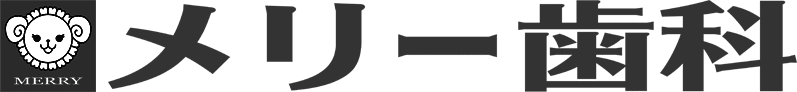 子供用　問　診　表西暦    年    月    日※日付・名前のふりがなは、必ずご記入ください。お名前　漢字とふりがなをご記入ください　生年月日　西暦     年     月       日 満   歳　性別現住所　〒郵便番号　現住所をご記入ください学校名　     　　　兄弟　いる　いない　（ご本人は     ）携帯の番号　     （早くご案内できる場合などにこちらからお電話する事がございます）17）治療にあたり、事前に伝えておきたいこと、心配なこと、ご質問があればお書きください。１）どうされましたか？　印をつけてください。虫歯     詰め物が取れた   歯肉が腫れた、血が出る    噛むと痛いところがある歯並び   歯石を取りたい   クリーニング（着色など)   その他　       　　　　　　　２）どのような症状がいつから出ていますか？
［時期：     　症状：     　］３）以前、歯科にかかっていたのはいつ頃ですか？　　　　     ヶ月前ごろ４）歯科治療を受けて、異常や違和感はうけたことは？	なし　あり（症状：     ）５）現在、病気やケガで通院中ですか？（他の歯科も含めて）　　いいえ　　　　はい６）現在、服用している薬はありますか？	いいえ	はい（薬名：     ）７）次の病気にかかったことがありますか？心臓病	腎臓病	喘息	ひきつけ	川崎病	はしか風しん	おたふくかぜ           その他（　　　　　　）　 なし８）薬などアレルギーは？（ピアスなどの金属アレルギー含む）　ない　ある（アレルギーの内容）９）過去、手術､大きなケガ､入院をしたことがありますか？いいえ はい（傷病の内容） 10）治療範囲について   今回のところだけでいい　他の要治療のところもすべて治したい11）治療で優先したいご希望に印をつけてください（いくつでも可）治療費を安く　　　　　　見た目に違和感がないこと　　歯の健康を長く維持すること治療期間を短くしたい　　治療の痛みを減らしたい　　　その他　　　　　　　　　　12）食生活習慣について	・習慣的飲料物	なし	あり（     ）	・間食の取り方 不規則	　規則正しい	　あまりしない13）お口のお手入れについて　・歯ブラシをもっていますか？　本人専用がある　家族の物を一緒に使っている　　　　　　　　　　　　　　　　持っていない　　本人と保護者が使う仕上げ磨き用の歯ブラシがある　・いつ歯を磨きますか？　朝食前　朝食後　昼食後　夕食後　寝る前　　　　　　　　　　　　　その他（     ）　・歯を磨く習慣はどの程度ですか？　　     日に     回　or 　磨く習慣がない　・歯を磨くのは誰ですか？　子供のみ　保護者のみ　子供が磨いた後に保護者が仕上げ　　☆仕上げ磨きは？　立たせて　座らせて　寝かせて　　☆仕上げ磨きは１日何回しますか？　（     ）回　・歯磨き粉は使っていますか？　はい（種類/銘柄：     ）　　いいえ14）気になる癖はありますか？　指をしゃぶる　爪を噛む　唇を噛む　歯ぎしり　　　　　　　　　　　　　　　　口が空いている特にない　その他（     ）15）お子様の資質や性格で該当するものに○印をつけてください。歯医者さんに対して苦手意識が強い　　　痛みや症状を語れないor語るのが著しく下手不注意な事が多く、集中力に欠ける　　　じっと待っていることが苦手新しい状況が苦手で、変化を受け入れがたい　　予想して行動することが苦手で安易なケガが多い16）当院をどちらで知りましたか？　　①看板　　②当院HP　　③ちらし ④ご紹介・うわさ話（ご紹介者のお名前     ）　⑤クチコミサイトやBBS　　⑥その他